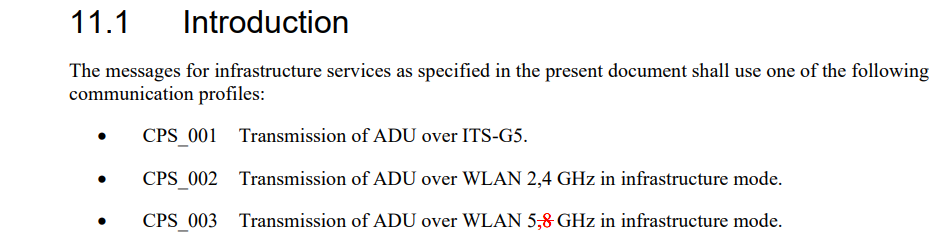 	[…]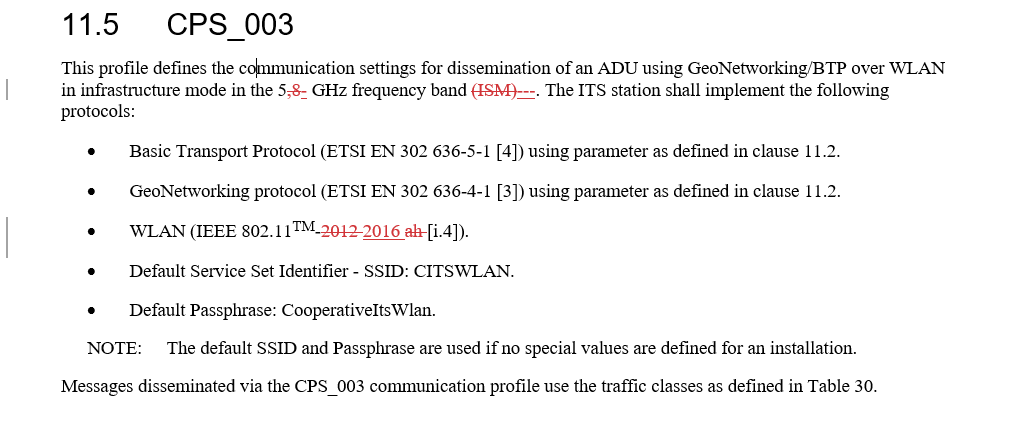 CHANGE REQUESTCHANGE REQUESTCHANGE REQUESTCHANGE REQUESTCHANGE REQUESTCHANGE REQUESTCHANGE REQUESTCHANGE REQUESTCHANGE REQUESTCHANGE REQUESTCHANGE REQUESTCHANGE REQUESTCHANGE REQUESTCHANGE REQUESTCHANGE REQUESTCHANGE REQUESTETSI TS 103 301ETSI TS 103 301ETSI TS 103 301Version1.3.1CRCR22revrevrevrev-CR TitleCR TitleCorrect Reference in CPS_003Correct Reference in CPS_003Correct Reference in CPS_003Correct Reference in CPS_003Correct Reference in CPS_003Correct Reference in CPS_003Correct Reference in CPS_003Correct Reference in CPS_003Correct Reference in CPS_003Correct Reference in CPS_003Correct Reference in CPS_003Correct Reference in CPS_003Correct Reference in CPS_003Correct Reference in CPS_003Original SourceOriginal SourceITS WG1ITS WG1ITS WG1ITS WG1ITS WG1ITS WG1ITS WG1ITS WG1ITS WG1ITS WG1ITS WG1ITS WG1ITS WG1ITS WG1Work Item RefWork Item RefRTS/ITS-00181RTS/ITS-00181RTS/ITS-00181RTS/ITS-00181RTS/ITS-00181Submission dateSubmission dateSubmission dateSubmission dateSubmission date12.12.202012.12.202012.12.202012.12.2020Approving TB Approving TB ITSITSITSITSITSApproval dateApproval dateApproval dateApproval dateApproval date18.01.202118.01.202118.01.202118.01.2021Category:Category:FReleaseReleaseReleaseReleaseReleaseReleaseReleaseRelease111Use one of the following categories:
F  (correction)
A  (correction in an earlier release)
B  (addition of feature) 
C  (functional modification of feature)
D  (editorial modification)Use one of the following categories:
F  (correction)
A  (correction in an earlier release)
B  (addition of feature) 
C  (functional modification of feature)
D  (editorial modification)Use one of the following categories:
F  (correction)
A  (correction in an earlier release)
B  (addition of feature) 
C  (functional modification of feature)
D  (editorial modification)Use one of the following categories:
F  (correction)
A  (correction in an earlier release)
B  (addition of feature) 
C  (functional modification of feature)
D  (editorial modification)Use one of the following categories:
F  (correction)
A  (correction in an earlier release)
B  (addition of feature) 
C  (functional modification of feature)
D  (editorial modification)Use one of the following categories:
F  (correction)
A  (correction in an earlier release)
B  (addition of feature) 
C  (functional modification of feature)
D  (editorial modification)Use one of the following categories:
F  (correction)
A  (correction in an earlier release)
B  (addition of feature) 
C  (functional modification of feature)
D  (editorial modification)Use one of the following categories:
F  (correction)
A  (correction in an earlier release)
B  (addition of feature) 
C  (functional modification of feature)
D  (editorial modification)Use one of the following categories:
F  (correction)
A  (correction in an earlier release)
B  (addition of feature) 
C  (functional modification of feature)
D  (editorial modification)Use one of the following categories:
F  (correction)
A  (correction in an earlier release)
B  (addition of feature) 
C  (functional modification of feature)
D  (editorial modification)Use one of the following categories:
F  (correction)
A  (correction in an earlier release)
B  (addition of feature) 
C  (functional modification of feature)
D  (editorial modification)Reason for changeReason for changeReason for changeThe referenced Standard IEEE 802.11 2012 ah defines Sub-1-GHz usage aka “WIFI HaLow” for IOT Applications. In Europe this is 873 – 870 MHz plus possible extension 915 – 921 MHz (see ETSI TR 103 245). This does not match the intended Communication parameter setting(CPS_003)
The reference shall point to the latest rollup version IEEE80211-2016, where all amendments are joined.The title of this CPS is not correct: “Transmission of ADU over WLAN 5,8 GHz in infrastructure mode (ISM)”The referenced Standard IEEE 802.11 2012 ah defines Sub-1-GHz usage aka “WIFI HaLow” for IOT Applications. In Europe this is 873 – 870 MHz plus possible extension 915 – 921 MHz (see ETSI TR 103 245). This does not match the intended Communication parameter setting(CPS_003)
The reference shall point to the latest rollup version IEEE80211-2016, where all amendments are joined.The title of this CPS is not correct: “Transmission of ADU over WLAN 5,8 GHz in infrastructure mode (ISM)”The referenced Standard IEEE 802.11 2012 ah defines Sub-1-GHz usage aka “WIFI HaLow” for IOT Applications. In Europe this is 873 – 870 MHz plus possible extension 915 – 921 MHz (see ETSI TR 103 245). This does not match the intended Communication parameter setting(CPS_003)
The reference shall point to the latest rollup version IEEE80211-2016, where all amendments are joined.The title of this CPS is not correct: “Transmission of ADU over WLAN 5,8 GHz in infrastructure mode (ISM)”The referenced Standard IEEE 802.11 2012 ah defines Sub-1-GHz usage aka “WIFI HaLow” for IOT Applications. In Europe this is 873 – 870 MHz plus possible extension 915 – 921 MHz (see ETSI TR 103 245). This does not match the intended Communication parameter setting(CPS_003)
The reference shall point to the latest rollup version IEEE80211-2016, where all amendments are joined.The title of this CPS is not correct: “Transmission of ADU over WLAN 5,8 GHz in infrastructure mode (ISM)”The referenced Standard IEEE 802.11 2012 ah defines Sub-1-GHz usage aka “WIFI HaLow” for IOT Applications. In Europe this is 873 – 870 MHz plus possible extension 915 – 921 MHz (see ETSI TR 103 245). This does not match the intended Communication parameter setting(CPS_003)
The reference shall point to the latest rollup version IEEE80211-2016, where all amendments are joined.The title of this CPS is not correct: “Transmission of ADU over WLAN 5,8 GHz in infrastructure mode (ISM)”The referenced Standard IEEE 802.11 2012 ah defines Sub-1-GHz usage aka “WIFI HaLow” for IOT Applications. In Europe this is 873 – 870 MHz plus possible extension 915 – 921 MHz (see ETSI TR 103 245). This does not match the intended Communication parameter setting(CPS_003)
The reference shall point to the latest rollup version IEEE80211-2016, where all amendments are joined.The title of this CPS is not correct: “Transmission of ADU over WLAN 5,8 GHz in infrastructure mode (ISM)”The referenced Standard IEEE 802.11 2012 ah defines Sub-1-GHz usage aka “WIFI HaLow” for IOT Applications. In Europe this is 873 – 870 MHz plus possible extension 915 – 921 MHz (see ETSI TR 103 245). This does not match the intended Communication parameter setting(CPS_003)
The reference shall point to the latest rollup version IEEE80211-2016, where all amendments are joined.The title of this CPS is not correct: “Transmission of ADU over WLAN 5,8 GHz in infrastructure mode (ISM)”The referenced Standard IEEE 802.11 2012 ah defines Sub-1-GHz usage aka “WIFI HaLow” for IOT Applications. In Europe this is 873 – 870 MHz plus possible extension 915 – 921 MHz (see ETSI TR 103 245). This does not match the intended Communication parameter setting(CPS_003)
The reference shall point to the latest rollup version IEEE80211-2016, where all amendments are joined.The title of this CPS is not correct: “Transmission of ADU over WLAN 5,8 GHz in infrastructure mode (ISM)”The referenced Standard IEEE 802.11 2012 ah defines Sub-1-GHz usage aka “WIFI HaLow” for IOT Applications. In Europe this is 873 – 870 MHz plus possible extension 915 – 921 MHz (see ETSI TR 103 245). This does not match the intended Communication parameter setting(CPS_003)
The reference shall point to the latest rollup version IEEE80211-2016, where all amendments are joined.The title of this CPS is not correct: “Transmission of ADU over WLAN 5,8 GHz in infrastructure mode (ISM)”The referenced Standard IEEE 802.11 2012 ah defines Sub-1-GHz usage aka “WIFI HaLow” for IOT Applications. In Europe this is 873 – 870 MHz plus possible extension 915 – 921 MHz (see ETSI TR 103 245). This does not match the intended Communication parameter setting(CPS_003)
The reference shall point to the latest rollup version IEEE80211-2016, where all amendments are joined.The title of this CPS is not correct: “Transmission of ADU over WLAN 5,8 GHz in infrastructure mode (ISM)”The referenced Standard IEEE 802.11 2012 ah defines Sub-1-GHz usage aka “WIFI HaLow” for IOT Applications. In Europe this is 873 – 870 MHz plus possible extension 915 – 921 MHz (see ETSI TR 103 245). This does not match the intended Communication parameter setting(CPS_003)
The reference shall point to the latest rollup version IEEE80211-2016, where all amendments are joined.The title of this CPS is not correct: “Transmission of ADU over WLAN 5,8 GHz in infrastructure mode (ISM)”The referenced Standard IEEE 802.11 2012 ah defines Sub-1-GHz usage aka “WIFI HaLow” for IOT Applications. In Europe this is 873 – 870 MHz plus possible extension 915 – 921 MHz (see ETSI TR 103 245). This does not match the intended Communication parameter setting(CPS_003)
The reference shall point to the latest rollup version IEEE80211-2016, where all amendments are joined.The title of this CPS is not correct: “Transmission of ADU over WLAN 5,8 GHz in infrastructure mode (ISM)”The referenced Standard IEEE 802.11 2012 ah defines Sub-1-GHz usage aka “WIFI HaLow” for IOT Applications. In Europe this is 873 – 870 MHz plus possible extension 915 – 921 MHz (see ETSI TR 103 245). This does not match the intended Communication parameter setting(CPS_003)
The reference shall point to the latest rollup version IEEE80211-2016, where all amendments are joined.The title of this CPS is not correct: “Transmission of ADU over WLAN 5,8 GHz in infrastructure mode (ISM)”Consequence if not approvedConsequence if not approvedConsequence if not approvedCPS_003 cannot be used due to misleading references.CPS_003 cannot be used due to misleading references.CPS_003 cannot be used due to misleading references.CPS_003 cannot be used due to misleading references.CPS_003 cannot be used due to misleading references.CPS_003 cannot be used due to misleading references.CPS_003 cannot be used due to misleading references.CPS_003 cannot be used due to misleading references.CPS_003 cannot be used due to misleading references.CPS_003 cannot be used due to misleading references.CPS_003 cannot be used due to misleading references.CPS_003 cannot be used due to misleading references.CPS_003 cannot be used due to misleading references.Summary of changeSummary of changeSummary of changeChange title in 11.1 and 11.5 to “ADU over WLAN 5 GHz” and reference to rollup version “IEEE 802.11-2016”Change title in 11.1 and 11.5 to “ADU over WLAN 5 GHz” and reference to rollup version “IEEE 802.11-2016”Change title in 11.1 and 11.5 to “ADU over WLAN 5 GHz” and reference to rollup version “IEEE 802.11-2016”Change title in 11.1 and 11.5 to “ADU over WLAN 5 GHz” and reference to rollup version “IEEE 802.11-2016”Change title in 11.1 and 11.5 to “ADU over WLAN 5 GHz” and reference to rollup version “IEEE 802.11-2016”Change title in 11.1 and 11.5 to “ADU over WLAN 5 GHz” and reference to rollup version “IEEE 802.11-2016”Change title in 11.1 and 11.5 to “ADU over WLAN 5 GHz” and reference to rollup version “IEEE 802.11-2016”Change title in 11.1 and 11.5 to “ADU over WLAN 5 GHz” and reference to rollup version “IEEE 802.11-2016”Change title in 11.1 and 11.5 to “ADU over WLAN 5 GHz” and reference to rollup version “IEEE 802.11-2016”Change title in 11.1 and 11.5 to “ADU over WLAN 5 GHz” and reference to rollup version “IEEE 802.11-2016”Change title in 11.1 and 11.5 to “ADU over WLAN 5 GHz” and reference to rollup version “IEEE 802.11-2016”Change title in 11.1 and 11.5 to “ADU over WLAN 5 GHz” and reference to rollup version “IEEE 802.11-2016”Change title in 11.1 and 11.5 to “ADU over WLAN 5 GHz” and reference to rollup version “IEEE 802.11-2016”Clauses affectedClauses affectedClauses affected11.1 and 11.511.1 and 11.511.1 and 11.511.1 and 11.511.1 and 11.511.1 and 11.511.1 and 11.511.1 and 11.511.1 and 11.511.1 and 11.511.1 and 11.511.1 and 11.511.1 and 11.5Linked  Change RequestsLinked  Change RequestsLinked  Change Requests------Other commentsOther commentsOther comments